РЕШЕНИЕРассмотрев  проект решения о внесении изменений в Решение Городской Думы  Петропавловск-Камчатского  городского  округа  от  06.05.2013  №  56-нд   «О мерах муниципальной социальной поддержки граждан при оплате жилого помещения и коммунальных услуг на территории Петропавловск-Камчатского городского округа», внесенный Главой администрации Петропавловск-Камчатского городского округа Панченко Е.А., в соответствии с частью 5 статьи 14 Устава Петропавловск-Камчатского городского округа, Городская Дума Петропавловск-Камчатского городского округа 
РЕШИЛА:1. Принять  Решение о внесении изменений в Решение Городской Думы  Петропавловск-Камчатского городского округа от 06.05.2013 № 56-нд «О мерах муниципальной социальной поддержки граждан при оплате жилого помещения и коммунальных услуг на территории Петропавловск-Камчатского городского округа».2. Направить принятое Решение Главе Петропавловск-Камчатского городского округа для подписания и обнародования.РЕШЕНИЕот 25.12.2014 № 290-ндО внесении изменений в Решение Городской Думы Петропавловск-Камчатского городского округа от 06.05.2013 № 56-нд «О мерах муниципальной социальной поддержки граждан при оплате жилого помещения и коммунальных услуг на территории Петропавловск-Камчатского городского округа»Принято Городской Думой Петропавловск-Камчатского городского округа(решение от 24.12.2014 № 639-р)1. Часть 3 статьи 1 изложить в следующей редакции:«3. Уполномоченной организацией по установлению права граждан на получение социальной поддержки, а также по расчету величины социальной поддержки, по перечислению гражданам социальной поддержки является МУНИЦИПАЛЬНОЕ АВТОНОМНОЕ УЧРЕЖДЕНИЕ «РАСЧЕТНО-КАССОВЫЙ ЦЕНТР ПО ЖИЛИЩНО-КОММУНАЛЬНОМУ ХОЗЯЙСТВУ ГОРОДА ПЕТРОПАВЛОВСКА-КАМЧАТСКОГО» (далее - уполномоченная организация).».2. Часть 5 статьи 2 изложить в следующей редакции:«5. Совокупный доход семьи или одиноко проживающего гражданина в целях предоставления социальной поддержки исчисляется с учетом видов доходов, указанных в пункте 1 перечня видов доходов, учитываемых при расчете среднедушевого дохода семьи и дохода одиноко проживающего гражданина для оказания им государственной социальной помощи, утвержденного постановлением Правительства Российской Федерации от 20.08.2003 № 512.При исчислении совокупного дохода семьи получателя мер муниципальной социальной поддержки независимо от раздельного или совместного проживания учитываются доходы граждан, являющихся по отношению к получателю мер муниципальной социальной поддержки или членам его семьи:- супругой (супругом), за исключением супругов, установленных пунктом 1 части 1 статьи 4 настоящего Решения;- родителями или усыновителями несовершеннолетних детей;- несовершеннолетними детьми, в том числе усыновленными.».3. В статье 3:1) часть 2 изложить в следующей редакции:«2. Социальная поддержка предоставляется гражданам в виде денежных выплат на оплату жилого помещения и коммунальные услуги путем перечисления денежных средств на имеющиеся или открываемые в выбранных получателями мер муниципальной социальной поддержки банках банковские счета или вклады до востребования. По заявлению гражданина уполномоченная организация предоставляет меры муниципальной социальной поддержки путем выплаты (доставки) денежных средств через организации почтовой связи.»;2) в части 3 слова «организации связи» заменить словами «организации почтовой связи»;3) абзац первый части 4 изложить в следующей редакции:«4. Социальная поддержка в виде денежных выплат на оплату жилого помещения и коммунальные услуги предоставляется и рассчитывается ежемесячно на основании личного заявления гражданина. Заявление гражданином подается 1 раз на 6 месяцев, по истечении которых от него может последовать новое обращение с предоставлением необходимых документов.»;4) часть 13 изложить в следующей редакции:«13. Величина социальной поддержки в виде денежных выплат на оплату жилого помещения и коммунальные услуги определяется по формуле:СПку = ФРку - Лгт - ФСку - (ПДДР х СДД / (ПМ х К)) х СДС,при этом   СДД / (ПМ х К) < = 1, где:СПку - величина социальной поддержки по оплате за жилое помещение и коммунальные услуги (в рублях);ФРку - расходы на оплату жилого помещения и коммунальных услуг, приходящиеся на количество лиц, входящих в состав семьи заявителя - получателя мер социальной поддержки, рассчитанные в соответствии с частями 11 и 12 настоящей статьи, уменьшенные на величину перерасчетов за недопоставленные услуги, и размера субсидий исполнителям коммунальных услуг, устанавливаемых Правительством Камчатского края в целях возмещения недополученных доходов, возникших в результате приведения размера платы граждан за коммунальные услуги в соответствие с предельными индексами платы граждан за коммунальные услуги (в рублях);Лгт - денежный эквивалент предоставляемых гражданам льгот и мер социальной поддержки, установленных органами государственной власти Российской Федерации и Камчатского края, органами местного самоуправления по оплате жилого помещения и коммунальных услуг (в рублях);ФСку - размер субсидии на оплату жилого помещения и коммунальных услуг (в рублях);ПДДР - предельно-допустимая доля расходов на оплату жилищно-коммунальных услуг в совокупном доходе семьи (15 процентов);СДД - среднедушевой доход семьи (в рублях);ПМ - прожиточный минимум, установленный по Камчатскому краю на текущий квартал (в рублях);К - поправочный коэффициент, определенный в соответствии с частью 9 настоящей статьи;СДС - совокупный доход семьи (в рублях).».4. Настоящее Решение вступает в силу с 01.01.2015.Глава Петропавловск-Камчатскогогородского округа                                                                                        К.Г. Слыщенко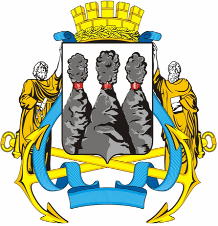 ГОРОДСКАЯ ДУМАПЕТРОПАВЛОВСК-КАМЧАТСКОГО ГОРОДСКОГО ОКРУГАот 24.12.2014 № 639-р24-я (внеочередная) сессияг.Петропавловск-КамчатскийО принятии решения о внесении изменений в Решение Городской Думы Петропавловск-Камчатского городского округа от 06.05.2013 № 56-нд «О мерах муниципальной социальной поддержки граждан при оплате жилого помещения и коммунальных услуг на территории  Петропавловск-Камчатского городского округа»Глава Петропавловск-Камчатского городского округа, исполняющий полномочия председателя Городской Думы    К.Г. СлыщенкоГОРОДСКАЯ ДУМАПЕТРОПАВЛОВСК-КАМЧАТСКОГО ГОРОДСКОГО ОКРУГА